Research Databases—How to get to them easily:				Go to the James M. Bennett website, choose the Library tab, choose Library Links,then Research databasesClick on Proquest, Gale Research, or SIRSAll databases offer proper MLA 8 citations.All databases offer valid facts and information.Entry for Research Articles include:					Topic:  Article number and titleDate readHalf to full page of summary, exploration, connection, and thoughtsVocabulary words, terms or phrases used and their meaningsMLA Bibliographic entry for the source:  author, title, source, date, page number.Model Entry: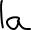 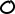 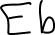 Article #1 “Nine Things”					9/2/15The latest outbreak of Ebola started in Guinea but spread into Liberia and Sierra Leone in West Africa. The outbreak started last March (2014) and reached crisis point this summer. Among the nine points in the article, the most sobering was the fact that there is no cure or vaccination for the disease.Ebola is a virus that causes hemorrhagic fever—it affects multiple organ systems and often causes bleeding or hemorrhaging. It’s named after the Ebola River in the Democratic Republic of Congo formerly known as Zaire. There are five different strains of the virus. The symptoms are sudden fever, weakness, muscle pain, headaches and sore throat. The symptoms appear between two and 21 days after infection. It can be treated successfully through hydrating the patient and maintaining their blood pressure and oxygen. It is transmitted through contact with bodily fluids which makes is highly contagious. The virus continues to live for hours after a person is deceased, so preparing a body for burial is hazardous. Vocabulary:Contagious—easy to transmit or spreadHemorrhagic—pertaining to blood—a disease that causes bleedsHydrating—increasing liquids—particularly water(hydro means water)DRC—Congo—in central Africa, known for the Congo River and its junglesMLA Citation:  Cullinane, Susannah and Madison Park. “Ebola virus:  Nine things to know about the killer disease.” CNN online, 20 Aug 2014. Accessed 1 Sept 2015. www.CNNonline/ebolavirusninethingsto knowaboutthekillerdisease. Article Summary Template:					Your Name: _______________________________Article # ____						       Research Topic:_______________________________Article Title Abbreviated:Summary(Two or three paragraphs telling what you learned in your own words.)zVocabulary/Terms (Any topic-specific vocabulary and expressions)The MLA citation for the article:Ideas for Research Topics:Career Path Issues		Topics of Interest in the News			Curiosities 